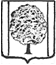 ПОСТАНОВЛЕНИЕАДМИНИСТРАЦИИ ПАРКОВСКОГО  СЕЛЬСКОГО ПОСЕЛЕНИЯТИХОРЕЦКОГО  РАЙОНА  от 03.03.2015                                                                                                 № 88посёлок ПарковыйО внесении изменений в постановление администрации Парковского  сельского поселения Тихорецкого района от 14 августа 2013 года № 375«Об утверждении плана мероприятий («дорожная карта»),направленных на повышение эффективности сферы культуры Парковского сельского поселения Тихорецкого района»В целях приведения мероприятий по совершенствованию оплаты труда работников учреждений культуры Парковского сельского поселения Тихорецкого района в соответствие с планом мероприятий («дорожной картой») «Изменения в отраслях социальной сферы Краснодарского края, направленные на повышение эффективности сферы культуры», утверждённым постановлением главы   администрации    (губернатора)   Краснодарского   края   от  25  февраля 2013 года № 157,   п о с т а н о в л я ю:           1.Внести  в приложение к постановлению администрации Парковского сельского поселения Тихорецкого района № 375 от 14 августа 2013 года  «Об утверждении плана мероприятий («дорожная карта») (с изменениями от 26 мая 2014 г № 201), направленного на повышение эффективности сферы культуры Парковского сельского поселения Тихорецкого района следующие изменения:1.1. Подпункт 5 пункта 1 раздела III «Целевые показатели (индикаторы) развития сферы культуры и меры, обеспечивающие их достижение» изложить в следующей редакции:«5)увеличение    доли    детей,   привлекаемых  к  участию  в  творческихмероприятиях, в общем числе детей  (процентов):1.2. В разделе IV «Мероприятия по совершенствованию оплаты труда работников учреждений культуры Парковского сельского поселения Тихорецкого района» пункт 2 изложить в следующей редакции:«2.Показателем (индикатором), характеризующим эффективность мероприятий по совершенствованию оплаты труда работников учреждений культуры, является: 1)динамика  темпов   роста   средней   заработной   платы   к   предыдущему  году работников муниципальных   учреждений культуры,  повышение оплаты труда которых предусмотрено Указом Президента Российской   Федерации   от   7 мая   2012   года   №   597  «О  мероприятиях  пореализации государственной социальной политики»:2)оптимизация численности работников учреждений культуры Краснодарского края (процентов по сравнению с предыдущим годом):1.3. Раздел V изложить в следующей редакции:«V. Основные мероприятия, направленные на повышение эффективности и качества предоставляемых услуг в сфере культуры, связанные с переходом на эффективный контракт	2. Общему отделу администрации Парковского  сельского поселения Тихорецкого района (Лукьянова) обнародовать настоящее постановление в специально установленных местах и разместить на официальном сайте администрации Парковского  сельского поселения Тихорецкого района                                в информационно-телекоммуникационной сети «Интернет».3.Контроль за выполнением настоящего постановления                    возложить на заместителя главы Парковского  сельского поселения Тихорецкого района В.В.Лагода.          4.Постановление   вступает в  силу со дня   его подписания.Глава Парковского сельского поселенияТихорецкого района					                                     Н.Н.Агеев 2013 год2014 год2015 год2016 год2017 год2018 год1011121314       15    ».2013 год2014 год2015 год2016 год2017 год2018 год116,4119,2114,2125,0136,0    112,0   2013 год2014 год2015 год2016 год2017 год2018 год11,51,522     2   ».Nп/пМероприятиеРезультатСрок исполненияОтветственный исполнитель123451.Совершенствование системы оплаты труда работников муниципальных учреждений культурыСовершенствование системы оплаты труда работников муниципальных учреждений культурыСовершенствование системы оплаты труда работников муниципальных учреждений культурыСовершенствование системы оплаты труда работников муниципальных учреждений культуры1.1.Установление показателей эффективности деятельности работников муниципальных учреждений культуры, оценки эффективности муниципальных учреждений культуры Парковского сельского поселения Тихорецкого районанормативные правовые акты администрации Парковского сельского поселения Тихорецкого района, локальные правовые акты муниципальных учреждений культуры Парковского сельского поселения Тихорецкого районаежегодно (по мере необходимости)муниципальные учреждения культуры Парковского сельского поселения Тихорецкого района, администрация Парковского сельского поселения Тихорецкого района1.2.Разработка и утверждение муниципальными учреждениями культуры Парковского сельского поселения Тихорецкого района планов мероприятий по повышению эффективности деятельности муниципальных учреждений в части оказания услуг (выполнения работ) на основе целевых показателей деятельности муниципальных учреждений, совершенствованию оплаты труда, включая мероприятия по повышению оплаты труда соответствующих категорий работниковлокальные правовые акты муниципальных учреждений культуры Парковского сельского поселения Тихорецкого района2014 годмуниципальные учреждения культуры Парковского сельского поселения Тихорецкого района1.3.Внедрение систем нормирования труда в муниципальных учреждениях культуры Парковского сельского поселения Тихорецкого района с учетом типовых (межотраслевых) норм труда, методических рекомендаций, утвержденных приказом Минтруда России от 30 сентября  2013 года № 504 «Об утверждении методических рекомендаций по разработке систем нормирования труда в государственных (муниципальных) учреждениях»локальные правовые акты муниципальных учреждений культуры Парковского сельского поселения Тихорецкого районаежегодно с 2015 годамуниципальные учреждения культуры Парковского сельского поселения Тихорецкого района2. Формирование независимой системы оценки  качества работы  учреждений культуры Формирование независимой системы оценки  качества работы  учреждений культуры Формирование независимой системы оценки  качества работы  учреждений культуры Формирование независимой системы оценки  качества работы  учреждений культуры 2.1.Обеспечение функционирования независимой системы оценки качества работы муниципальных учреждений культуры Парковского сельского поселения Тихорецкого района в соответствии с постановлением Правительства Российской Федерации от 30 марта 2013 года № 286 «О формировании независимой системы оценки качества работы организаций, оказывающих социальные услуги» и Методическими рекомендациями по формированию независимой системы оценки качества работы государственных (муниципальных) учреждений, оказывающих социальные услуги в сфере культуры, утвержденными приказом Министерства культуры Российской Федерации от 30 сентября 2013 года № 1505обеспечение получателей услуг в сфере культуры дополнительной информацией о качестве работы, а также определение результативности деятельности муниципальных учреждений культуры Парковского сельского поселения Тихорецкого районаежегодноадминистрация Парковского сельского поселения Тихорецкого района2.2.Обеспечение работы по реализации независимой системы оценки качества работы муниципальных учреждений культуры Парковского сельского поселения Тихорецкого района район с участием общественных организаций, профессиональных сообществнормативные правовые акты администрации  Парковского сельского поселения Тихорецкого районаежегодноадминистрация Парковского сельского поселения Тихорецкого района2.3.Обеспечение информационной открытости мероприятий и результатов проведения независимой оценки качества работы муниципальных учреждений культуры Парковского сельского поселения Тихорецкого района, в том числе размещение информации о деятельности учреждений в сети «Интернет»размещение информации на официальном сайте Парковского сельского поселения Тихорецкого района в сети «Интернет»ежегодномуниципальные учреждения культуры Парковского сельского поселения Тихорецкого района, администрация Парковского сельского поселения Тихорецкого района3.Создание прозрачного механизма оплаты труда руководителей учреждений культурыСоздание прозрачного механизма оплаты труда руководителей учреждений культурыСоздание прозрачного механизма оплаты труда руководителей учреждений культурыСоздание прозрачного механизма оплаты труда руководителей учреждений культуры3.1.Соблюдение установленных соотношений средней заработной платы руководителей учреждений культуры Парковского сельского поселения Тихорецкого района и средней заработной платы работников учреждений культуры Парковского сельского поселения Тихорецкого района в кратности от 1 до 8разработка и принятие локальных актов муниципальных учреждений культуры Парковского сельского поселения Тихорецкого района, поддержание указанного соотношенияежегодномуниципальные учреждения культуры Парковского сельского поселения Тихорецкого района3.2.Проведение работы по заключению дополнительных соглашений к трудовым договорам с руководителями муниципальных учреждений культуры Парковского сельского поселения Тихорецкого района (трудовых договоров для вновь назначаемых руководителей) в соответствии с типовой формой договора, утвержденной постановлением Правительства Российской Федерации от 12 апреля 2013 года № 329 «О типовой форме трудового договора с руководителем государственного (муниципального) учреждения»заключение дополнительных соглашений к трудовым договорам с руководителями муниципальных учреждений культуры Парковского сельского поселения Тихорецкого района (трудовые договоры для вновь принятых руководителей)-100%ежегодно с 2013 годаадминистрация Парковского сельского поселения Тихорецкого района3.3.Организация мероприятий по представлению руководителями муниципальных учреждений культуры Парковского сельского поселения Тихорецкого района сведений о доходах, об имуществе и обязательствах имущественного характера, его супруги (супруга) и несовершеннолетних детей, а также граждан, претендующих на занятие соответствующих должностей и размещение их в сети «Интернет»представление 100% сведений о доходах  руководителей муниципальных учреждений культуры Парковского сельского поселения Тихорецкого района, размещение их в сети «Интернет»ежегодноадминистрация Парковского сельского поселения Тихорецкого района,муниципальные учреждения культуры Парковского сельского поселения Тихорецкого района3.4.Проведение проверок полноты размещения в сети «Интернет» сведений о доходах, об имуществе и обязательствах имущественного характера руководителя муниципального учреждения культуры Парковского сельского поселения Тихорецкого района, его супруги (супруга) и несовершеннолетних детей, а также граждан, претендующих на занятие соответствующей должностиразмещение 100% сведений о доходах руководителей муниципальных учреждений культуры Парковского сельского поселения Тихорецкого районав сети «Интернет»ежегодноадминистрацияПарковского сельского поселения Тихорецкого района4.Развитие кадрового потенциала учреждений культуры Парковского сельского поселения Тихорецкого районаРазвитие кадрового потенциала учреждений культуры Парковского сельского поселения Тихорецкого районаРазвитие кадрового потенциала учреждений культуры Парковского сельского поселения Тихорецкого районаРазвитие кадрового потенциала учреждений культуры Парковского сельского поселения Тихорецкого района4.1.Внедрение профессиональных стандартов в сфере культуры Парковского сельского поселения Тихорецкого района, актуализация требований и компетенций, необходимых для оказания услуг (выполнение работ) (должностных инструкций, регламентов)правовые акты администрации Парковского сельского поселения Тихорецкого района, локальные  акты муниципальных учреждений культуры Парковского сельского поселения Тихорецкого района2015 - 2018 годыадминистрацияПарковского сельского поселения Тихорецкого района4.2.Проведение аттестации работников муниципальных учреждений культуры Парковского сельского поселения Тихорецкого района в целях перевода трудовых отношений на «эффективный контракт» в соответствии с рекомендациями, утвержденными приказом Министерства труда Российской Федерации от 26 апреля 2013 года № 167н «Об утверждении рекомендаций по оформлению трудовых отношений с работниками государственного (муниципального) учреждения по введению в 2014 - 2015 годах «эффективного контракта»повышение качества предоставляемых услуг культурыежегодно с 2015 годамуниципальные учреждения культуры Парковского сельского поселения Тихорецкого района4.3.Организация работы по оптимизации штатных расписаний муниципальных учреждений культуры Парковского сельского поселения Тихорецкого района, в том числе с учетом введения профессиональных стандартов, внедрения утвержденных типовых отраслевых норм труда. Формирование штатной численности работников муниципальных учреждений культуры Парковского сельского поселения Тихорецкого района  на основе методических рекомендаций Министерства культуры Российской Федерации с учетом необходимости качественного оказания услуг (выполнения работ)нормативные правовые акты администрации Парковского сельского поселения Тихорецкого района, локальные  акты муниципальных учреждений культуры Парковского сельского поселения Тихорецкого района2015 - 2018годыадминистрацияПарковского сельского поселения Тихорецкого района, муниципальные учреждения культуры Парковского сельского поселения Тихорецкого района4.4.Проведение мероприятий по заключению дополнительных соглашений к трудовым договорам с работниками (трудовых договоров для вновь принимаемых работников) муниципальных учреждений культуры Парковского сельского поселения Тихорецкого района в связи с введением «эффективного контракта»дополнительные соглашения к трудовым договорам с работниками (трудовые договоры для вновь принимаемых работников) муниципальных учреждений культуры Парковского сельского поселения Тихорецкого районаежегодно с 2014 годамуниципальные учреждения культуры Парковского сельского поселения Тихорецкого района4.5.Обеспечение дифференциации оплаты труда основного и прочего персонала, оптимизация расходов на административно-управленческий и вспомогательный персонал муниципальных учреждений культуры Парковского сельского поселения Тихорецкого района, с учетом предельной доли расходов на оплату их труда в фонде оплаты труда муниципального учреждения культуры Парковского сельского поселения Тихорецкого района - не более 40 процентовподготовка проектов нормативных правовых актов администрации Парковского сельского поселения Тихорецкого района, поддержание установленной долиежегодномуниципальные учреждения культуры Парковского сельского поселения Тихорецкого района4.6.Обеспечение соотношения средней заработной платы основного и вспомогательного персонала муниципальных учреждений культуры Парковского сельского поселения Тихорецкого района до 1:0,7 - 0,5 с учетом типа учрежденияподготовка и направление информации в министерство культуры Краснодарского края, поддержание указанного соотношенияежегодно с 2015 годаадминистрацияПарковского сельского поселения Тихорецкого района5.Достижение целевых показателей повышения средней заработной платы работников учреждений культуры Парковского сельского поселения Тихорецкого районаДостижение целевых показателей повышения средней заработной платы работников учреждений культуры Парковского сельского поселения Тихорецкого районаДостижение целевых показателей повышения средней заработной платы работников учреждений культуры Парковского сельского поселения Тихорецкого районаДостижение целевых показателей повышения средней заработной платы работников учреждений культуры Парковского сельского поселения Тихорецкого района5.1.Уточнение потребности и объемов расходов бюджета на повышение заработной платы работников муниципальных учреждений культуры Парковского сельского поселения Тихорецкого района в целях реализации Указа Президента Российской Федерации от 7 мая 2012 года  № 597 «О мероприятиях по реализации государственной социальной политики» с учетом возможного привлечения не менее одной трети средств, получаемых за счет реорганизации неэффективных учреждений, оптимизации штатной численности учреждений, а также средств от приносящей доход деятельности учреждений, включая использование имущества, расширение видов платных услуг, повышение доступности информации об услугах учреждений культурыподготовка и направление информации в министерство культуры Краснодарского края, нормативные правовые акты администрации Парковского сельского поселения Тихорецкого районаежегодноадминистрацияПарковского сельского поселения Тихорецкого района5.2.Проведение предварительного анализа уровня и динамики заработной платы работников муниципальных учреждений культуры Парковского сельского поселения Тихорецкого района, повышение заработной платы которых предусмотрено Указом Президента Российской Федерации от 7 мая 2012 года № 597, с учетом ситуации на рынке труда, в том числе в части дефицита (избытка) кадров, с целью недопущения отставания от установленных целевых показателей динамики повышения заработной платы работников муниципальных учреждений культуры Парковского сельского поселения Тихорецкого районаподготовка аналитических справокежеквартальноадминистрацияПарковского сельского поселения Тихорецкого района5.3.Корректировка плана мероприятий («дорожной карты») «Изменения, направленные на повышение эффективности сферы культуры Парковского сельского поселения Тихорецкого района»подготовка проектов правовых актов администрации Парковского сельского поселения Тихорецкого района2014 - 2017 годыадминистрацияПарковского сельского поселения Тихорецкого района5.4.Корректировка муниципальной программы  Парковского сельского поселения Тихорецкого района «Развитие культуры на 2015-2017 годы», утвержденной постановлением администрации Парковского сельского поселения Тихорецкого района от 12 ноября 2014 года № 409, в части приведения в соответствие включенных в неё показателей плана мероприятий («дорожной карты»)подготовка проектов о внесении изменений в постановление администрации Парковского сельского поселения Тихорецкого районаежегодноадминистрацияПарковского сельского поселения Тихорецкого района6.Мониторинг достижения целевых показателей средней заработной платы работников отрасли культуры, определенных Указом Президента Российской Федерации от 7 мая 2012 года № 597Мониторинг достижения целевых показателей средней заработной платы работников отрасли культуры, определенных Указом Президента Российской Федерации от 7 мая 2012 года № 597Мониторинг достижения целевых показателей средней заработной платы работников отрасли культуры, определенных Указом Президента Российской Федерации от 7 мая 2012 года № 597Мониторинг достижения целевых показателей средней заработной платы работников отрасли культуры, определенных Указом Президента Российской Федерации от 7 мая 2012 года № 5976.1.Проведение разъяснительной работы в трудовых коллективах с участием профсоюзных организаций о мероприятиях, реализуемых в рамках региональной «дорожной карты», а также планов мероприятий «дорожных карт» муниципальных учреждений культуры Парковского сельского поселения Тихорецкого района, в том числе мерах по повышению оплаты трудапроведение семинаров, совещанийежегодноадминистрацияПарковского сельского поселения Тихорецкого района, профсоюзные организации6.2.Обеспечение представления форм федерального статистического наблюдения за показателями заработной платы категорий работников, повышение оплаты труда которых предусмотрено Указом Президента Российской Федерации от 7 мая 2012 года № 597представление форм статистического наблюденияежеквартальноадминистрацияПарковского сельского поселения Тихорецкого района